Dear (insert friend or family member name here),Hello! I am excited to tell you about the orchestra program at my high school. As a member of the orchestra, I get to play with 130 other student musicians at four concerts plus our assessment. We play various styles of music from many cultures. Members of the orchestra visit elementary schools to encourage younger students to learn about music, and our performing orchestra plays for community organizations. The orchestra earns high ratings at the District Assessment, and some of our senior students receive college scholarships based on their musicianship. Donations help make our program possible. Every year, our booster organization, MOPA, budgets for instructional enhancement, supplies and equipment, instrument repairs, guest speakers, professional development for our director, an annual banquet and awards ceremony, and a student scholarship for summer orchestra camp or private instruction.Will you help keep our orchestra sound? We have developed several levels of support for you to consider. Any amount would be greatly appreciated, and all donations are tax deductible. Please see the next page to determine which level of sponsorship is comfortable for you.  If you are interested in attending one of our performances this year, we would love to have you!  Our performance dates are:October 10, 2018 at 7:00pm – Fall ConcertDecember 18, 2018 at 7:00pm – Winter Concert March 5, 2019 at 7:00pm – Pre-Assessment Concert May 21, 2019 at 7:00pm – Spring Concert and AwardsThank you for your support.Sincerely,  (Insert Student name)George C. Marshall HS Orchestra Sponsorship ProgramQuarter Note  $25			Half Note  $50		Whole Note  $75Donors at these levels will be listed in our programs for the whole school year and your business name will appear on our website.Sonata Level $100Your business will receive mention in our programs and can insert a 1/4 page of camera-ready art in our programs for the whole school year (4" X 2.5"). Your business name will appear on our website, with a link to your business website (if provided).Suite Level $250Your business will receive mention in our programs and can insert a 1/2 page of camera-ready art in our programs for the whole school year (5.25" X 4"). Your business name will appear on our website, with a link to your business website (if provided).Symphony Level $500Your business will receive mention in our programs and can insert a full page of camera-ready art in our programs for the whole school year (5.25" X 8.25"). You may request a chamber orchestra concert performance for your business. (Date, time, & location subject to Orchestra Director's approval.) Your business name will appear on our website, with a link to your business website (if provided).Marshall Orchestra Parents Association is a 501(c)(3) organization; our tax ID is 30-0583035. Retain the upper portion as your receipt.  Please make checks payable to MOPA. Thank you for your tax deductible donation!Please attach camera-ready art (JPG) for program – for Sonata, Suite and Symphony sponsor levels, or email a digital copy to cs_ribeiro@verizon.net .Yes, I would like to be a Marshall Orchestra SponsorWould you prefer your gift to be anonymous? Yes  ______  No  ________Your name (company):  _______________________________________________________Your address:  ______________________________________________________________Phone:  ______________________ E-mail:________________________________________Student who referred this Sponsorship: ____________________________________________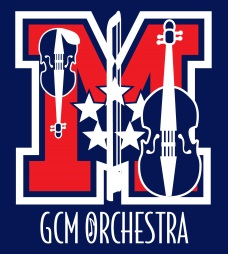 George C. MarshallHigh School Orchestra7731 Leesburg PikeFalls Church, VA 22043703-714-5320www.gcmorchestra.orgOrchestra DirectorCatherine BondPrincipalJeffrey D. LitzMOPA BoardAndrew SkinnerKathe PeifferGary PeifferQuarter Note $25Half Note $50Whole Note $75Sonata $100Suite $250Symphony $500